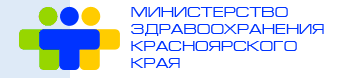 Уважаемые родители!Информируем вас о возможности пройти медицинскую реабилитацию детям                  с заболеваниями нервной системы (детским церебральным параличем, нервно-мышечными заболеваниями, врожденными аномалиями (пороками развития) нервной системы, последствиями воспалительных заболеваний нервной системы, травм головного и спинного мозга, цереброваскулярных болезней, заболеваний периферической нервной системы, задержками психического и моторного развития) Медицинская реабилитация – это важный этап оказания медицинской помощи ребенку. Проведение медицинской реабилитации является необходимым условием выздоровления пациента, восстановления нарушенных функций органов и систем, минимизации риска развития осложнений после перенесенного заболевания. Положительные эффекты медицинской реабилитации детей, имеющих или перенесших заболевания нервной системы: улучшение мышечного тонуса, формирование позы, опоры, ходьбы; развитие  или восстановление утраченных психических и моторных навыков в результате болезни  у детей;увеличения объёма движений в суставах конечностей, профилактика     ортопедических осложнений; улучшение когнитивных  и речевых функций, коммуникации и социализации; адаптация и повышение выносливости к физической нагрузке.Медицинские организации для реабилитации детей с заболеваниями нервной системы:КГБУЗ «Красноярский краевой клинический центр охраны материнства                    и детства», г. Красноярск (в условиях круглосуточного и дневного стационара)Ответственный: Устинова Алена Васильевна 8(391)249-04-74, 8(391)243-56-73 КГБУЗ «Красноярский краевой центр охраны материнства и детства № 2»,                     г. Ачинск (в условиях круглосуточного стационара и амбулаторно) 	Ответственный: Усынина Лилия Александровна 8(39151)6-83-85КГБУЗ «Канская межрайонная детская больница» (в условиях круглосуточного стационара)Ответственный: Томилов Дмитрий Владимирович 8-902-980-85-58КГБУЗ «Норильская межрайонная детская больница» (в условиях круглосуточного и дневного стационара)Ответственный: Елькина Наталья Николаевна 8(3919)42-44-00КГБУЗ «Городская детская поликлиника №1, г. Красноярск, 
(амбулаторно) Ответственный: Струкова Анна Сергеевна 8(391)212-11-52Для оформления направления на медицинскую реабилитацию ребенку, имеющему/перенесшему заболевание нервной системы Вам необходимо обратиться к врачу-педиатру участковому в поликлинику по месту жительства (прикрепления) ребенка.